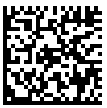               30 euros vraiment ?Oui c’est bien avec :Augmentation Générale : 		2% pour celles et ceux que la DG nomme les « non-cadres » 		0% pour les cadresBudget Augmentation Individuelle : 		0.9% « non cadres » et 0.6% (budget prime ancienneté) 		3.5% pour les cadres que s’ouvre cette NAO 2024 !Ça nous rappelle les NAO 2021… qui ont, heureusement, mieux terminé qu’elles n’avaient commencé puisque les grévistes ont finalement gagné 140€ brut pour tous.C’était un contexte d’inflation, nous n’en sommes pas sortis C’était l’année de tous les records, 2023 et celles à venir le seront aussi.Si la direction générale vient de donner le ton de cette négociation avec ses 30€, nous venons d’y répondre en participant nombreuses et nombreux aux débrayages appelés par la CGT sur plusieurs sites.Les discussions commencent déjà sur le contexte et sur la façon dont nous pourrons nous mobiliser au mieux.Pour bien montrer à la direction ce qu’elle risque avec ses 30€, pour lui rappeler que notre revendication c’est 200€ net pour tous afin de discuter de la situation et de ses suites possibles.Participons nombreuses et nombreux à la prochaine action.La CGT vous appellera à débrayer :Jeudi 22 février 14h30 (RDV finition bat 1)Vendredi 23 février 2024 après-midi,USINE VIDE, PAR TOUS LES MOYENS (grève, APTT, congés...),à partir de 11h45
            Salariés en équipe : 3h de grève en fin de posteMartignas, le 21 février 2024laDassault Martignas